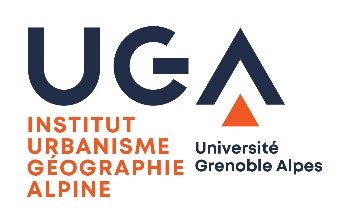 CERTIFICAT DE SOUTENANCE D’UN MEMOIREMASTER 2 URBANISME ET AMENAGEMENT – PARCOURS TRUSTANNEE 2022-2023Formulaire à compléter et à remettre aux membres du juryTitre du parcours de master (Master program) : ___________________________Titre du mémoire (title of your master thesis) :____________________________________________________________________________________________________________________________________________________________________________________________________________________________________________________________________________________________________________________________________________________________________________________________________________Date de la soutenance (date of the thesis’ defense) : ____/_____/______Nom étudiant·e (student’s name) : ________________________________________ Numéro d’étudiant·e (student number) : _______________________________________Composition du jury (jury composition) :Président·e de Jury, tuteur·e pédagogique (Jury’s president, Master thesis supervisor) :____________________________________1er membre du jury (1st jury’s member)____________________________________2ème membre, si nécessaire (2nd member of the jury, if necessary)____________________________________Note :Mémoire de fin études (Master’s thesis) : ____ / 20Vie Professionnelle - note d’alternance (seulement pour les alternant·es) : ___ / 20Signatures des membres du jury :Président·e	        1er membre 	2ème membreFait à Grenoble, le ____/_____/________